вcE оссийскщі oлимпиддA школъников по	vccкoмv языкv2017/2018 УЧЕБНЫЙ ГОДШкольный этап 10 классВремя для выполнения заданий — 240 минут Максимальный  балл - 55Вопрос No 1Прочитайте диалог взрослого с четырехлетним ребенком. Ответьте на вопросы.И как тебя зовут? — спросил дядя.Андлюша,   — произнес карапуз.Ax-ха, Лнблюшп/ — рассмеялся дядя.Неть! Меня зовут Андлюша! — воскликнул мальчик.Почему ребенок не согласился с вариантом произношения своего имени в устах  взрослого? Изложите свои мысли по этому поводу не более чем в пяти-семи предложениях.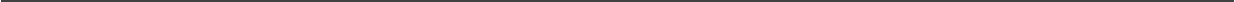 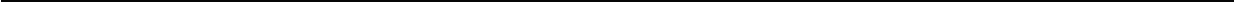 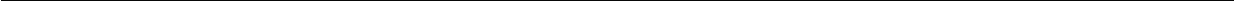 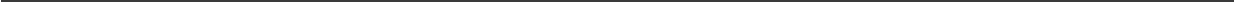 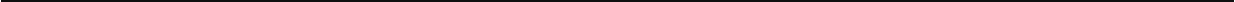 Вопрос N•.2На телеканале  TB3  в рекламной  заставке  при трансляции  различных  фильмов   говорят«Ужин с детективом продолжается».Скажите все возможные трактовки значения слова детектив в данном контексте. Почему их несколько в данном предложении?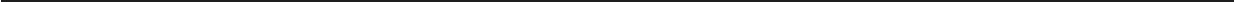 Вопрос No3Заполните таблицу словами одного этимологического гнездаВопрос N.4Прочитайте текст и выполните задания к немуБяху же въ Перми кумири разноличнии овии болшии и меншии, друзии же среднии, а инии нарочитии и словутнии, и инии мнози. И кто может исчести их? ОвЬм y6o рЬдции моляхуся и худу честь воздааху, а другим же мнози не токмо ближнии, но  и далнии погостове. Суть же у них етери кумири, к нимже издалеча прихожаху и от далних мЬстъ поминки приношаху и за три дни, и за четыре, и за недЬлю сущии со всяцЬм тщанием приносы и поминки присылаху.(из Жития преподобного Стефана Пермского)Вопросы и заданияСделайте перевод фрагмента на современный русский язык.Скажите значение  слова словушнпп,  употребленного в тексте. К какому пласту лексикиего можно отнести?Какие слова того же исторического  корня активно  употребляются  в  современномрусском языке? (назовите не менее 3 слов).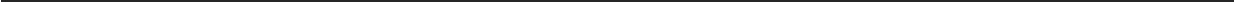 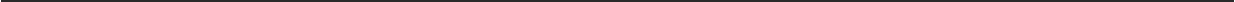 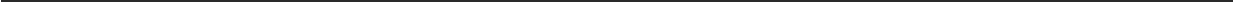 Вопрос No5Прочитайте текст. Выполните задания.Любой турецкий ужин или обед начинается с закусок < >. Турки считают отличной закуской субпродукты, подаваемые в холодное виде, а также соленый сыр с кусочками сладкой дыни и, конечно, овощи, которые едят во всех видах. свежими, вареными, жаренными на гриле, запеченными под соусами (журнал «Мой Глобус», лето 2017)Найдите в тексте слово, обозначающее совокупность некоторых единиц.Выделите в этом слове приставку. Определите ее значение и стилистическую принадлежность.Подберите еще 3 слова с этой же приставкой.Скажите происхождение данной приставки.Вопрос №6Охарактеризуйте частицы  как  часть  речи.  Назовите  их  основные  разряды  и приведитеП]ЭИMe]ЭЫ HII КІІЖДЫЙ ]ЭІІЗ]ЭЯД.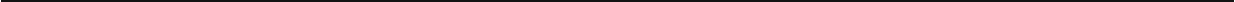 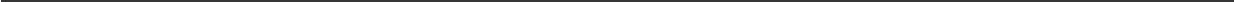 Вопрос №7Прочитайте предложения и подумайте, почему автор опустил вторую запятую для выделения вводного слова.Ветер качал купы разросшихся, давно уже не стриженных деревьев, кажется лип, а может быть, тополей.Лошади, видимо не найдя более подходящего места, сами пришли к лабазам, на которых поверх груза размещались люди.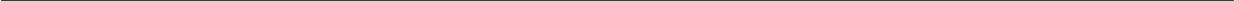 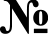 1234567ЇЇTОГОМакс. балл84811888ОценкаПримечанияПодписьодно  из  значений:   отверстие   канала,  соединяющего очагвулкана с поверхностью землишейное украшениеслужитель языческого культаеда, пища (груб.просторечн.)сужающаяся	кверху	часть cocvдa (ёмкости),	на  которуюнадевается или навинчивается крышка; отверстиесильно нагретый солнцем воздухчасть шеирелигиозное	приношение;	пострадавший	от	чего-либочеловек